PLANIFICACIÓN  PARA EL AUTOAPRENDIZAJESEMANA  DEL 27 AL 30 DE  ABRIL  AÑO    2020ContenidosRecordaremos que en esta primera unidad se espera que los estudiantes estén familiarizados con con estructuras gramaticales y patrones de preguntas y respuestas básicas. Por este motivo en esta lección trabajaremos con el contenido gramatical HAVE TO en oraciones afirmativas en tiempo presente simpleAdjunto link https://www.youtube.com/watch?v=0Cvk6v26PYE,en el cual pueden encontrar una mayor información acerca del uso de have to. Have toSe usa ‘have to’ para expresar obligación en inglés. Su uso es muy frequente. Abajo están las reglas y unos consejos para usarlo corerctamente. Es decir hay acciones que estas obligado a hacer(viene dada por una tercera persona o por normas).Ejemplo : You have to clean yout room     ( tu debes ordenar tu cuarto, porque es una norma de          la casa)Estructura de oraciones afirmativas:HAVE TO se usa con : I, YOU, WE, THEY                   HAS TO se usa con: HE, SHE, IT ESTIMADO APODERADO, SI EL ESTUDIANTE NO TIENE ACCESO A IMPRESION PUEDE REALIZAR LAS GUIAS EN EL CUADERNO.Instrucciones: Lee atentamente En tu cuaderno completa las siguientes oraciones con have to o has to I _______________________ work  in my homeworkYou ____________________ clean your room He _____________________ drive the yellow carShe ____________________ study a lot I  ______________________ feed the hamsterCarlos __________________ help his brother They ___________________ write a testThe elephant _______________ eat vegetables Marta _____________________ read the bookWe _______________________ learn English wordsCrea oraciones utilizando have to y has to según las siguientes frases.Ej: clean the room =    I have to clean the roomObserva el video  https://www.youtube.com/watch?v=ddvTFgzkS5M, identifica tres cosas que debes hacer y escríbelas en tu cuaderno.1._________________________________________________2.__________________________________________________3._________________________________________________Lee y responde el ticket de salida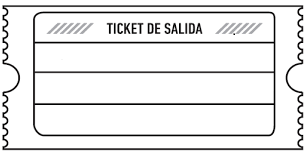 ASIGNATURA /CURSOInglés / 6º Año ANOMBRE DEL PROFESOR/APía Cáceres CONTENIDOHave toOBJETIVO DE APRENDIZAJE DE LA UNIDAD 1 (TEXTUAL)OA 1-Escuchar y demostrar comprensión de información explícita en textos adaptados y auténticos simples, tanto no literarios (textos expositivos, diálogos) como literarios (rimas, poemas, canciones, cuentos) que estén enunciados en forma clara, tengan repetición de palabras y apoyo visual y gestual, y estén relacionados con las funciones del año.OA 15-Escribir para realizar las siguientes funciones: › indicar posición; por ejemplo: The zoo is in front of the park › describir personas en cuanto a personalidad o estado; por ejemplo: he is quiet/friendly; I feel sad/happy/ angry › contrastar información; por ejemplo: i t c a n fl y b u t i t c a n ’ t s w i m › expresar necesidad; por ejemplo: I have toMOTIVACIÓN Estudiantes aprenderán el uso gramatical de oraciones afirmativas con have to, en el idioma extranjero inglés, lo harán con apoyo de imágenes y video en inglés. A continuación adjunto link el cual motiva a los estudiantes a reconocer acciones que se deben realizar o no en la sala de clases.Link para video: https://www.youtube.com/watch?v=ddvTFgzkS5MACTIVIDAD(ES) Y RECURSOS PEDAGÓGICOS ACTIVIDADES:1.-Observan video motivacional sobre el tema.2.-Escriben have to o has to según corresponda3.- Crean oraciones según los conceptos 4- Observa el video y escribe las oracionesRECURSOS: Video, guía de trabajo, cuaderno, lápiz.  EVALUACIÓN FORMATIVASe evaluará de forma formativa. ESTE MÓDULO DEBE SER ENVIADO AL SIGUIENTE CORREO ELECTRÓNICO pia.caceres@colegio-jeanpiaget.cl Se sugiere sacar una foto de la guía y enviarla con el nombre del estudiante y el curso al cual pertenece al correo anteriormente mencionado.Fecha de  envío: 30 de Abril del 2020I have to  You have to We have to They have to He has toShe has toIt has toGUÍA 5° SEMANA DE INGLÉSGUÍA 5° SEMANA DE INGLÉSGUÍA 5° SEMANA DE INGLÉSGUÍA 5° SEMANA DE INGLÉSNombre:Nombre:Nombre:Nombre:Exigencia: 60%Puntaje guía:  Puntaje guía:  Puntaje real: Curso:   6° básicoFecha:Profesor : Pía CáceresProfesor : Pía CáceresOBJETIVOS DE APRENDIZAJES 1.-   OA 1-Escuchar y demostrar comprensión de información explícita en textos adaptados y auténticos simples, tanto no literarios (textos expositivos, diálogos) como literarios (rimas, poemas, canciones, cuentos) que estén enunciados en forma clara, tengan repetición de palabras y apoyo visual y gestual, y estén relacionados con las funciones del año.OA 15-Escribir para realizar las siguientes funciones: › indicar posición; por ejemplo: The zoo is in front of the park › describir personas en cuanto a personalidad o estado; por ejemplo: he is quiet/friendly; I feel sad/happy/ angry › contrastar información; por ejemplo: i t c a n fl y b u t i t c a n ’ t s w i m › expresar necesidad; por ejemplo: I have toOBJETIVOS DE APRENDIZAJES 1.-   OA 1-Escuchar y demostrar comprensión de información explícita en textos adaptados y auténticos simples, tanto no literarios (textos expositivos, diálogos) como literarios (rimas, poemas, canciones, cuentos) que estén enunciados en forma clara, tengan repetición de palabras y apoyo visual y gestual, y estén relacionados con las funciones del año.OA 15-Escribir para realizar las siguientes funciones: › indicar posición; por ejemplo: The zoo is in front of the park › describir personas en cuanto a personalidad o estado; por ejemplo: he is quiet/friendly; I feel sad/happy/ angry › contrastar información; por ejemplo: i t c a n fl y b u t i t c a n ’ t s w i m › expresar necesidad; por ejemplo: I have toCONTENIDOSHAVE TOCONTENIDOSHAVE TOget a new book.pick up the laundry.eat dinner now.go to work now.pay the schoolLearn English this year